PART 1: Generic Intervals Above a NoteDirections: Write the letter names above the note. Don’t forget to count the first note as “one.”   Example: 3 above D: __F__ 2 above F: ___________5 above C: ___________8 above E: ___________3 above G: ___________6 above D: ___________4 above B: ___________7 above A: ___________1 above D: ___________2 above A: ___________5 above F: ___________4 above C: ___________8 above D: ___________3 above B: ___________7 above G: ___________6 above B: ___________1 above E: ___________3 above C: ___________6 above F: ___________PART 2: Generic Intervals Below a NoteDirections: Write the letter names below the note. Don’t forget to count the first note as “one.”   Example: 3 below D: __B__2 below F: ___________5 below C: ___________8 below E: ___________3 below G: ___________6 below D: ___________4 below B: ___________7 below A: ___________1 below D: ___________2 below A: ___________5 below F: ___________4 below C: ___________8 below D: ___________3 below B: ___________7 below G: ___________6 below B: ___________1 below E: ___________3 below C: ___________6 below G: ___________4 below F: ___________8 below A: ___________PART 3: Generic Intervals Above or Below a Note on a Grand StaffDirections: Write the note above or below the note on the grand staff. Don’t forget to count the first note as “one.”                  a. 3 ↑       b. 5 ↑      c. 2 ↓    d.  4 ↓       e.   8 ↑    f. 3 ↓       g.  2 ↑      h.  6 ↓   i.   7↓    j. 5↑      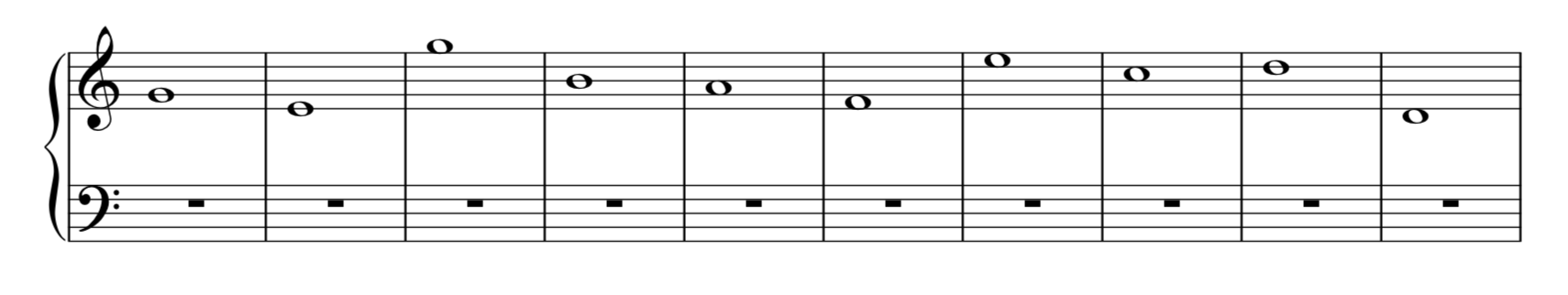     a. 3 ↑       b. 5 ↑      c. 2 ↓    d.  4 ↓    e.   8 ↑    f. 3 ↓       g.  2 ↑    h.  6 ↓   i.   7↓     j. 5↑      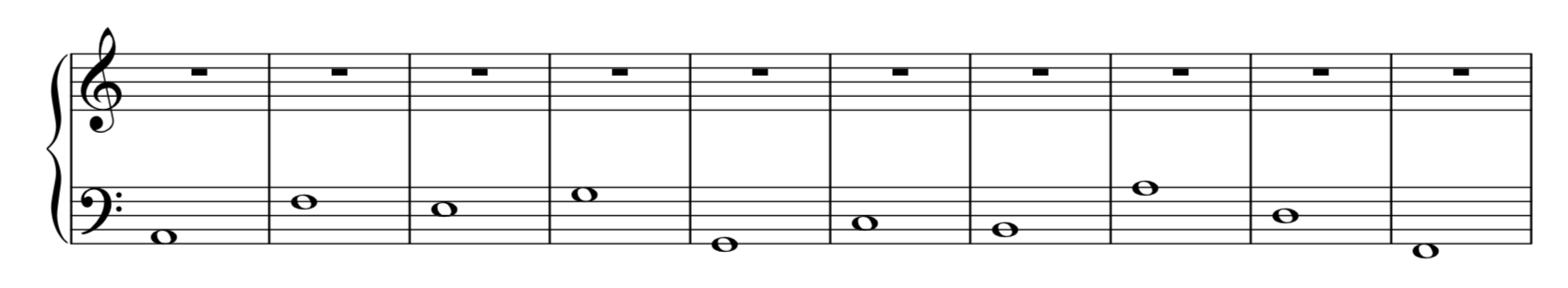 